Дата проведения: 22.05.2020 г.Дисциплина: Русский язык Тема урока: Чужая речь. Способы передачи чужой речи. Преподаватель: Колмакова В.В. Аудиторная работа Работа с учебником.  - §179-180(с. 383-386) – изучение теоретического материала.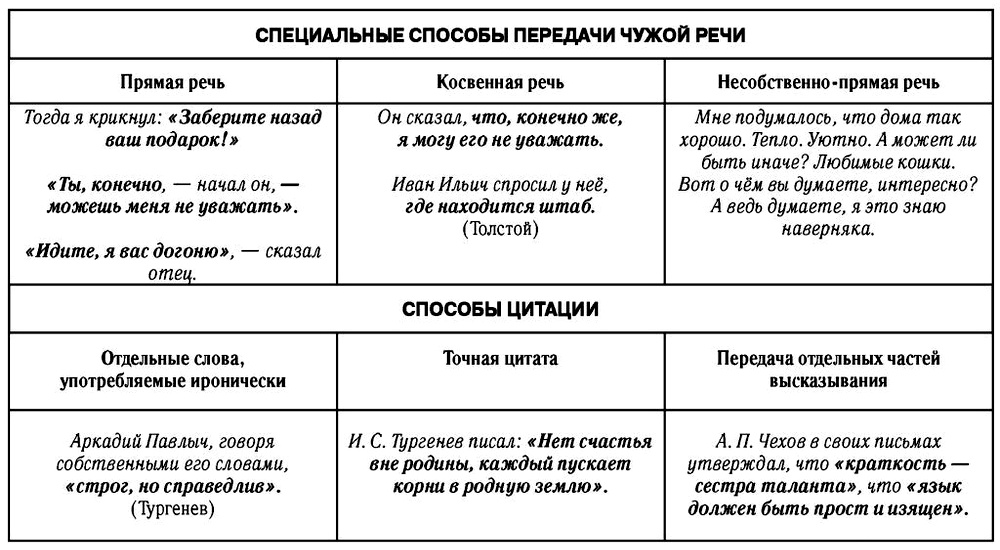 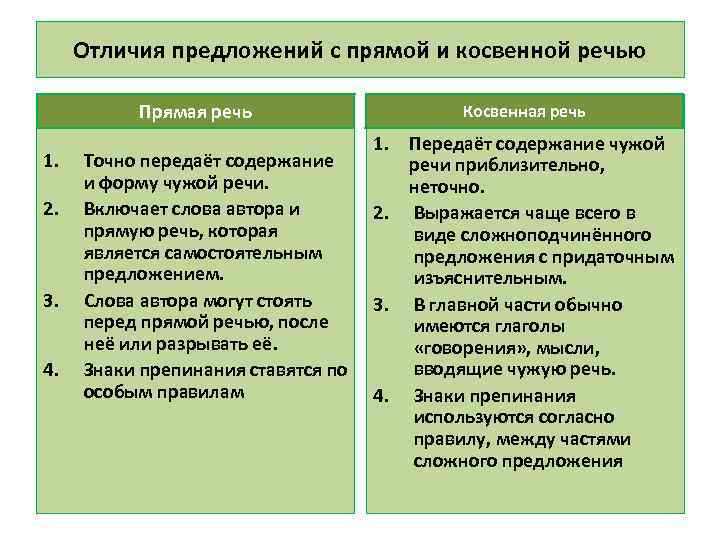 - Упр. 808– устно. Объясните постановку знаков препинания в предложениях- Упр. 809– письменно. - Упр. 809– письменно. Домашнее задание§179-180(с. 383-386) - выучить.  Упр.810 (письменно). 